Міністерство освіти і науки УкраїниДержавний професійно – технічний навчальний заклад«Рівненський центр професійно – технічної освіти сервісу та дизайну»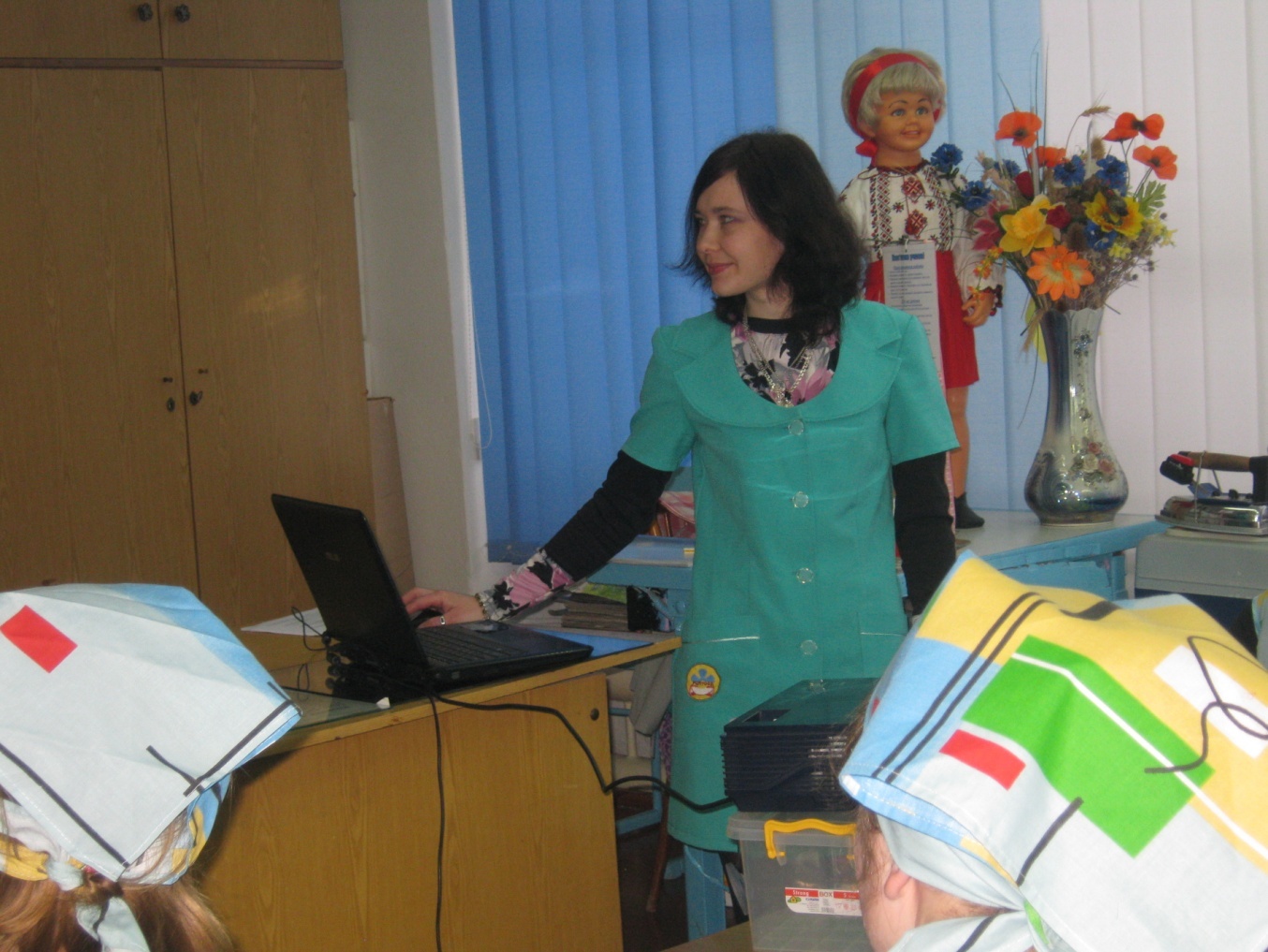 Методична розробка уроку-вистави у віршахна тему: «Обробка прорізної кишені в рамку»                                                                                    Підготувала                                                                                        Майстер в/н:Л. М. Колосюк Мета:Навчальна:навчити правильно обробляти прорізні кишені в рамку;Розвиваюча: розвивати творчий підхід до виконання поставлених завдань; розвивати пам'ять, уяву, цікавість до професії;Виховна: виховувати любов до праці, посидючістьТип уроку: урок – вистава.Прилади і матеріали: мультимедійне обладнання та презентація до теми; швейне та прасувальне устаткування; прилади для ручних робіт, інструкційні карти, роз даткові папки з послідовністю обробки кишені в рамку.Хід урокуДобрий день, шановне панство,Гості, учні і начальство!Тема нашого урокуЗнадобиться цього року.Це – кишені є обробка.З інструментами коробкуДіставайте цього  ранку.А кишеня наша – в рамку!Ось мета уроку цього:Ви із дошки вибірково Тему і мету спишіть,Далі ручки відкладіть І послухайте уважно,Що розкажуть нам поважноВаші тут товариші.Припиняю вже вірші.Запитання будуть в прозі,Запишіть усе, що взмозі!Актуалізація опорних знань:Для чого виконують дублювання деталей?Для запобігання від обсипанняДля зменшення товщини виробуДля ущільнення тканиниЩо таке запрасовування?Укладання припусків в один бік і закріплення їх за допомогою праскиЗменшення товщини деталіТимчасове закріплення двох або кількох шарів тканиниЯке призначення наперстка?Щоб захистити палець від проколювання голкоюЩоб пришвидшити роботуДля красиНамалюйте граматичне зображення кураєвого шва у просту рамку.Що ж з завданнями, нівроку, Впорались. Кладіть їх збоку.Далі – тему ми нову вивчаєм,Тож давайте пригадаємТехніку безпеки в прозі,Чи у віршах?  Хто що в змозі?Хмара рук, бажання є,Нехай Катрусенька встає.Швидко з нами поділись.Не соромся, усміхнись!Як до ручної ви роботи Зібрались стати, то турботиПро форму зразу постаютьУсі косинки дістають,Фартух на плечі одягають,Взуття змінить не забувають!А далі все по-черзі, знай,Для голок подушку придбай,Та щоб булавки й голки в нійНові були. В іржі – не смійУзять тупі, зігнуті вістря.Їх викинь в спеціальне місце.Щоб ножиці – по праву руку,Зімкнуті леза, як наукуЗатям собі, а передати –До себе лезами тримати!Було щоб світло і до роботи відстаньТридцять сантиметрів, а місцеРобоче завжди у порядку,А як втомивсь – зроби зарядку!Повчально, дякую, сідайМаєш відмінно, пам’ятай!Ідемо далі. ПропонуюВсім встати. Покажу яКишені нашої обробкуУ послідовності уроку.Ось, маємо деталі крою:Є дві обшивки з основноюДеталлю разом, мішковинуЗ підкладки маєм. В серединуПовздовжник треба з флізеліну.Усі деталі основніІз виворітної сторониПозначим змилкомОбшивки також продублюємТа їх удвоє запрасуєм.Ну а поки ще до праски, Не потрібно зовсім казки, Про безпеку прасуванняНам розказує БогданаПерше, ніж до праски статиКилимок гумовий матиТреба в себе під ногами,За дріт не братися руками!Вмикать за вилку й вимикати,Водою праску не скропляти,Не перевірять нагрів руками,На шнур не ставить підошвами.З вивороту прасувать по всьому.Пропрасувальник треба з льону.Що ж бездоганно, молодець!Маєш відмінно. На кінецьРозмітку мусимо зробити Кишені входу, щоб пришитиНам якісно аж дві обшивкиМи позначаєм під лінійкуПочаток і кінець кишеніІ місце розрізу. Від неїДві лінії допоміжні…Допоможуть вам  й мені!На відстані 0.6 від краюЯ на обшивках намічаюТеж лінії, а ширина – Це вхід в кишеню, величина одна!Після розмітки наметаюОбшивки. Я вже знаю, Що зрізи їхні в середину,А відстань – це 0.6 від згину!Як наметали – перевірте,Дифекти – це страшне, повірте!Якщо все добре – до машини,А техніку безпеки з нимиНам Люда, певно, розповістьВона у групі в нас не гість!Що ж, до машинної роботиХто приступити з вас не проти,Тому, посмію нагадати,Що про безпеку пам’ятатиПотрібно дуже!Милий друже,Ти перевір перед початком,Чи все з машиною впорядку!Заземлення і справність дроту,Чи голка гідна для роботи?!Заправ машину й якість строчкиСпочатку спробуй на шматочку.Робоче місце завжди чистеЗміняти голку – як стоїть щеМотор машини нерухомо.Скінчив роботу – то потомуМашину вимкни й незабудь ще,Прибрать своє робоче місце.Чудово! Кожен пам’ятайтеІ правил цих не зневажайте!Тобі ж спасибі, маєш десятьА вам, звичайно ж доведеться,Уважно ще прослідкувати, Як слід обшивки пришивати!Почнемо з закріпки звичайно,І рівні строчки, це повчальноВід краю в край кишеня рівна,Робота клопітка! Це вірно!Усе вдалося, далі ниткиВсі тимчасові видалю, а звідкиНам вхід в кишеню розрізати?Це мусите запам’ятати!Від середини – в різні боки,Ну і на кутик ріжем, покиДо строчки міліметр лишиться ,Ніхто хай тут не метушиться, Бо переріжете – і все!Зіпсуєте цим усе!Обшивки виметати треба,Вхід заметати є потреба.Косими робим це стібками,Припрасували й за кутамиСлід виконати дві закріпки.Так, перейдемо до підкладки!Підзор завчасно обметати,На край підкладки наметатиІ настрочити по обметці,Наступна дія як зоветься?Пришить підзор і зним підкладкуДо зрізу верхнього спочаткуВ шов обшивки пришиванняУсі докласти слід старання!А нижній зріз мішковиниДо нижньої слід сторони Обшивки вміло пристрочити,Мішковину слід двіччі зшити,Й кути повторно застрочити!Обметка зрізів, певна річ,Ну й праска, тут корисна річ!Кишеню слід припрасувати,Все перевірити і здати!На цьому все! Бажаю вдачі!Скаладна робота – лиш ледачим!Усім вам успіху бажаю,А хто забув, то нагадаю!Є папки вам у допомогу,Ще інструкційні. Тож тривогу Свою сховайте у кишеніІ шийте в рамку всі кишеню!!!А щоб затямили, нівроку,Щоб  всяк забув складну мороку,Прошу за майстром - до машини.Відшию швидко, без упинуКишеню в рамку, як взірець!А хто повторить – молодець!Тож переходимо сміливоВід віршів – в прозу. Все! До діла!Майстер відшиває зразок кишені в рамку згідно технічних умов з детальним роз’ясненням виконуваної роботи.Підводить підсумки уроку з поясненням можливих дефектів та способами їх усунення.Пропонує учням відшити зразки кишені в рамку, використовуючи наочність та презентацію до теми.Інструкційна картаОбробка прорізної кишені в рамку№ з\пНазва робітТУ виконанняДифектиСпосіб усунення1Продублювати обшивкиЗ виворітної сторониНеякісно виконане дублюванняВиконати дублювання згідно технічних умов2Запрасувати обшивкиВиворітними сторонами у серединуНерівно запрасовані обшивкиВиконати запрасування згідно ТУ3Проклеїти повздовжникЗ виворітної сторониНерівно приклеєний повздовжникПроклеїти повздовжник згідно ТУ4Намітити місце розміщення кишеніТрьома лініямиНеякісно виконана розміткаВитерти крейдяні лінії та намітити кишеню згідно ТУ5Приметати та пришити обшивкиПо намічених лініяхНерівно пришиті обшивкиВидалити нитки пришивання та пришити обшивки згідно ТУ6Розрізати вхід в кишенюВід середини, на кутики, не дорізаючи до строчки 1-2мм.Неякісно виконане розрізання входуПеревірити роботу та розрізати вхід у кишеню згідно ТУ7Виметати обшивки та заметати вхід у кишенюПрямими та косими стібкамиНеякісно виконані ручні роботиВидалити нитки. Виконати виметування, заметування згідно ТУ8Застрочити кути, припрасувати кишенюПід прямим кутомНеякісно застрочені кутиВидалити нитки та застрочити згідно ТУ9Настрочити підзор на мішковинуПо обметаному краюНерівно виконане застрочуванняВидалити нитки та виконати застрочування згідно ТУ10Пришити підзор з мішковиною у шов пришивання верхньої обшивкиВід початку до кінця строчкиНеякісно або нерівно виконане пришиванняВидалити нитки та пришити підзор згідно ТУ11Пришити нижній зріз мішковини до нижньої обшивкиШириною шва 11смНеякісно виконане пришивання мішковиниВидалити нитки та пришити мішковину згідно ТУ12Зшити мішковину кишеніПодвійною строчкою, повторно закріплюючи кутиНеякісно виконане зшивання мішковиниВидалити нитки та виконати зшивання згідно ТУ13Обметати зрізиНа краєобметочній машині 51-АклНеякісна обметка зрізівВидалити нитки та виконати обметування згідно ТУ14Почистити та відпарити кишенюЧерез пропрасувальникНеякісно виконано кінцеве ВТОВідпарити кишеню згідно ту згідно ТУ